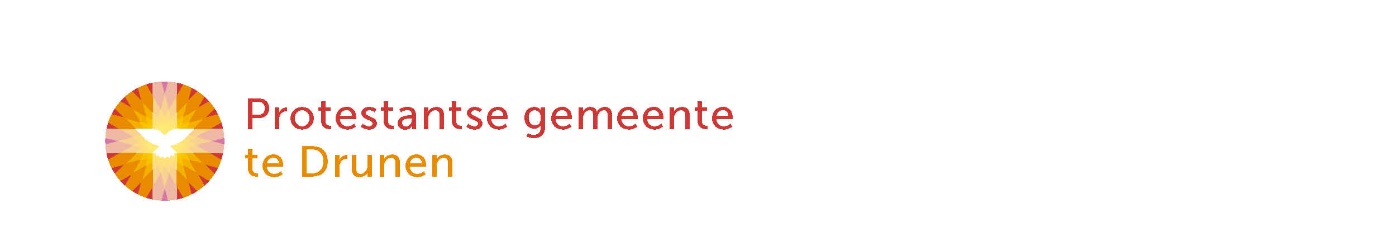 LITURGIE VOOR DE DIENST VAN ZONDAG 20 FEBRUARI 2022Voorganger: Ds. Marcel OostenbrinkWelkom en afkondigingen door ouderling van dienstMoment van stilteLied 92:1  “Waarlijk dit is rechtvaardig…..Votum en groetRachel Oostenbrink zingt a capella `Bist du bei Mir’Lezen psalm 57Lied 221:1,3  “Zo vriendelijk en veilig …….”Gebed om de Heilige GeestKinderlied van februari: “Who’s the king of the jungle?”https://youtu.be/03afPm3Srg0 Schriftlezing Lukas 7: 1-17Lied 837:1,2,4  “Iedereen zoekt U…….”PreekLied 634  “U zij de glorie”GebedenCollecteSlotlied: Ik zal er zijn (deels Rachel solo, deels samen. Begeleiding door piano (door Gijsbert of Marcel?)   zie tekst hieronderZegen Rachel solo1 Hoe wonderlijk mooi is uw eeuwige Naam. 
Verborgen aanwezig deelt U mijn bestaan.
Waar ik ben, bent U: wat een kostbaar geheim.
Uw naam is ‘Ik ben’ en ‘Ik zal er zijn’.Rachel solo2 Een boog in de wolken als teken van trouw,
staat boven mijn leven, zegt: Ik ben bij jou!
In tijden van vreugde, maar ook van verdriet,
ben ik bij U veilig, U die mij ziet.  Samen3 De toekomst is zeker, ja eindeloos goed.
Als ik eens moet sterven, als ik U ontmoet:
dan droogt U mijn tranen, U noemt zelfs mijn naam.
U blijft bij mij Jezus, laat mij niet gaan. Refrein Rachel solo        ‘Ik ben die Ik ben’ is uw eeuwige naam.
     Onnoembaar aanwezig deelt U mijn bestaan.
     Hoe adembenemend, ontroerend dichtbij:
     uw naam is ‘Ik ben’, en ‘Ik zal er zijn’. Samen4 O Naam aller namen, aan U alle eer.
Niets kan mij ooit scheiden van Jezus mijn Heer:
Geen dood en geen leven, geen moeite of pijn.
Ik zal eeuwig zingen, dicht bij U zijn.Samen    ‘Ik ben die Ik ben’ is uw eeuwige naam.
     Onnoembaar aanwezig deelt U mijn bestaan.
     Hoe adembenemend, ontroerend dichtbij:
     uw naam is ‘Ik ben’, en ‘Ik zal er zijn’.    uw naam is ‘Ik ben’, en ‘Ik zal er zijn’.